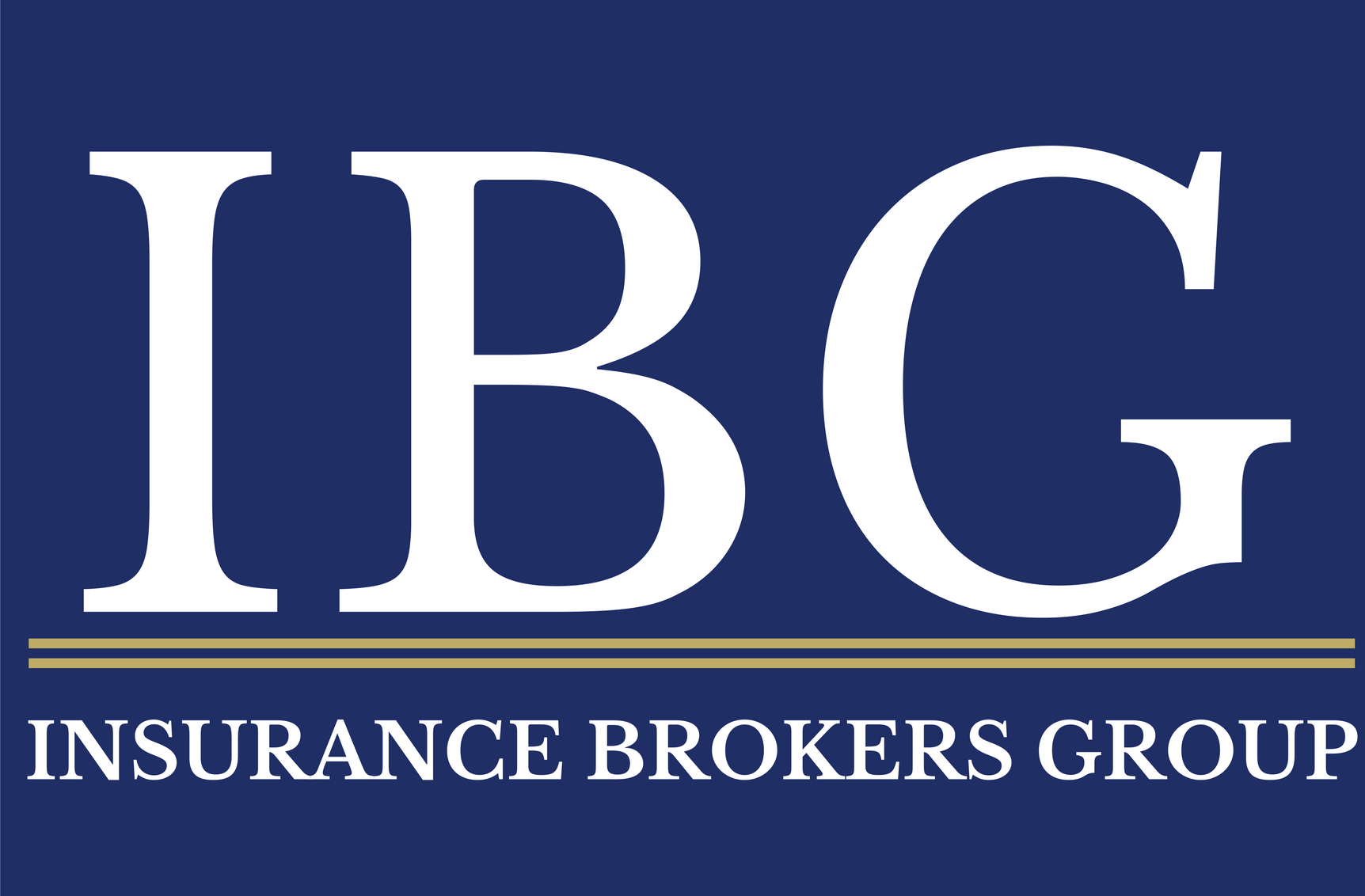 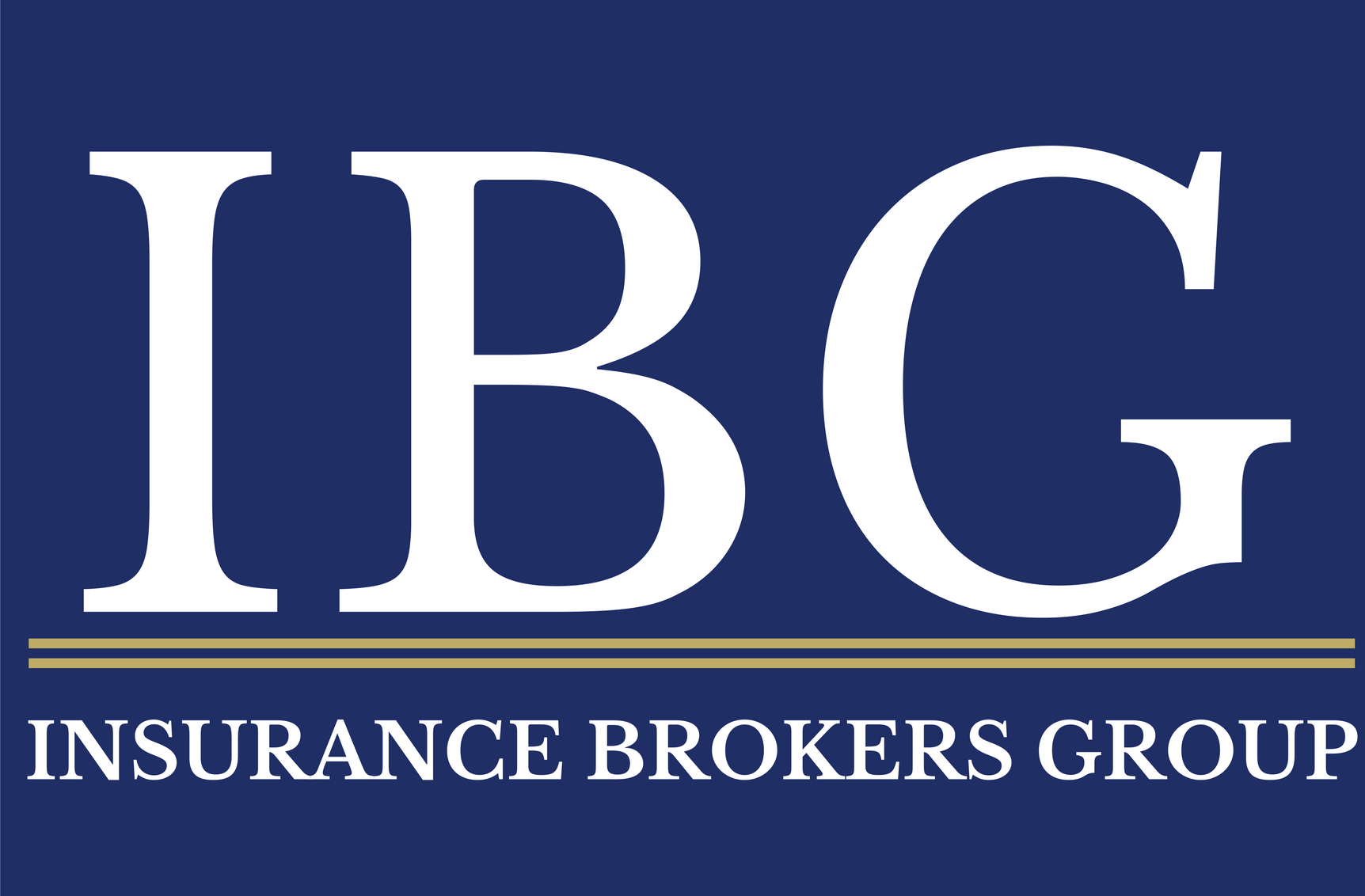 The basis of insurance contract: The insurance contract is concluded accordint to „BTA Insurance Company" SE branch in Lithuania insurance policies for travel risk no. 55.1. The offer is valid till 2019 september 30.Teritorry of validity Europe/Africa/Asia.This offer is for students (not citizens of the Respublic of Lithuania) who hold a temporary residence permit in Lithuania (TRP) or who hold a D visa.Civil liability insurance: The Parties agree that the Rules are supplemented by Clause 14.6, which reads as follows: "The liability of insured students is also insured, and in the event that the damage results from illicit practices by students in the field of study practice, in practice, i.e. in the course of a professional activity, where the claim for damages means the institution of the student accepting the practice and the claim is not related to the activities of the company. The insurance indemnity for non-pecuniary damage in accordance with this point is limited to EUR 1000 for one insured event and for the whole period of insurance policy. The exception is only for the UADBB "INSURANCE BROKERS GROUP" for a mutual project and only for student placements.1st option1st optionInsured risksInsured sum (EUR)Medical expenses and repatriation100.000,00Accident insurance5.000,00Third part liabilyti during the travel30.000,002nd option2nd optionInsured risksInsured sum (EUR)Medical expenses and repatriantion100.000,00Third part liabilyti during the travel30.000,00Project managmentInsurance ordersGražina LisovskienėRenata Borisovaitė Project manager – insurance brokerManagerMob. Tel.: +370 633 78334 Phone number: +370 677 56 499E.mail:  grazina.lisovskiene@ibg.ltE. mail: renata.borisovaite@ibg.ltwww.ibg.ltUADBB „INSURANCE BROKERS GROUP"  Gedimino pr. 32 – 3, LT-01104, Vilnius